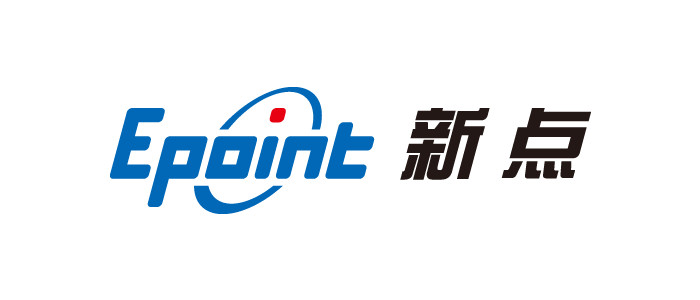 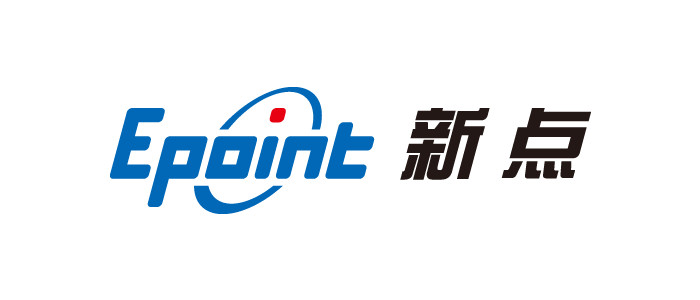 广元市公共资源交易平台土地矿权竞买人操作手册目录一、 系统前期准备	31.1、 驱动安装说明	31.1.1、 安装驱动程序	31.2、 检测工具（未配有CA锁，不能进行检测）	41.2.1、 启动检测工具	41.2.2、 系统检测	51.2.3、 控件检测	61.2.4、 证书检测	71.2.5、 签章检测	81.3、 浏览器配置	91.3.1、 Internet选项	91.3.2、 关闭拦截工具	13二、 土地拍卖	142.1、 土地申购	142.2、 下载出让文件	162.3、 上传竞买资格申请	172.4、 网员报价	192.5、 报价历史记录	202.6、 成交确认书	21修订记录系统前期准备驱动安装说明安装驱动程序1、双击安装程序，进入安装页面。（安装过程请勿打开浏览器）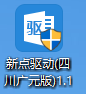 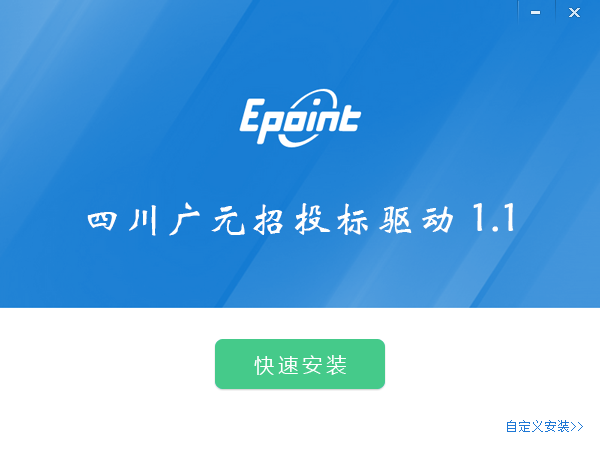 2、点击“快速安装”或者自定义安装选择安装目录，进入安装页面。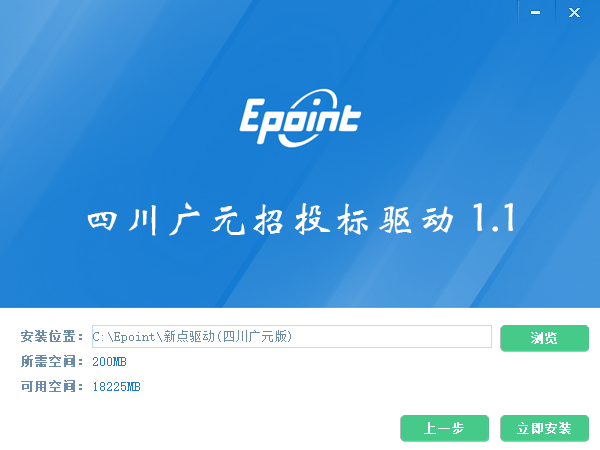 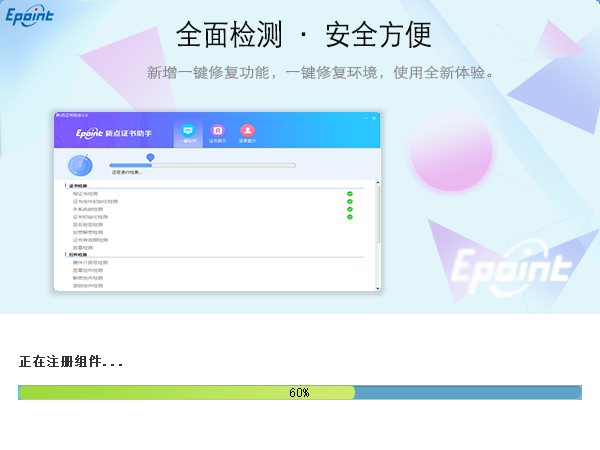 3、运行完毕后，驱动安装成功。检测工具启动检测工具用户可以点击桌面上的检测工具图标来启动检测工具。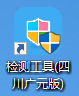 系统检测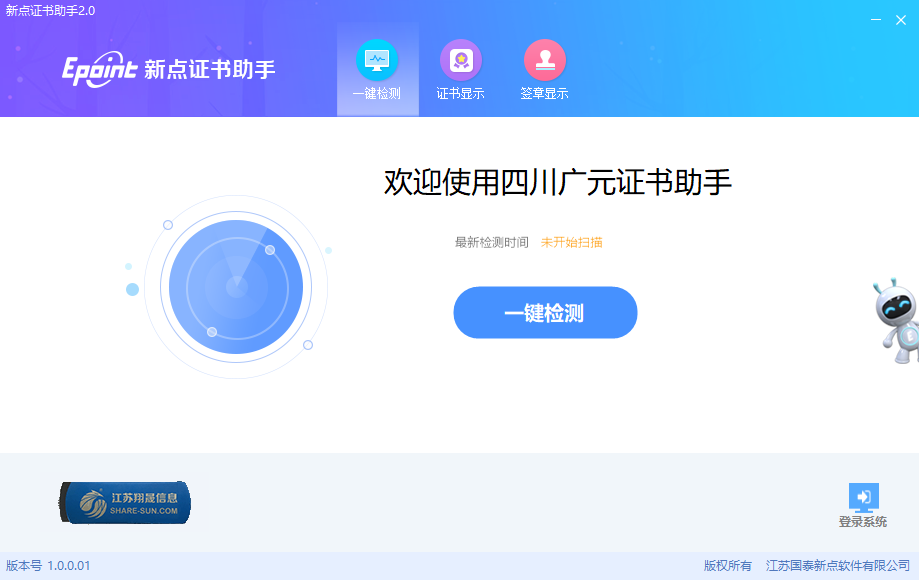 1、点击“一键检测”按钮，提示插入CA锁，如图所示：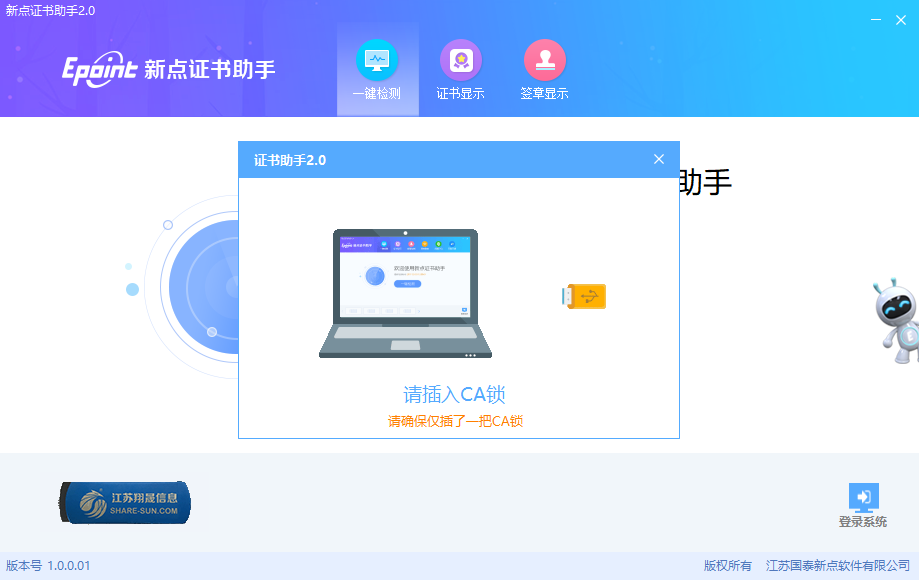 2、检测工具会自动对CA进行检测，如图所示：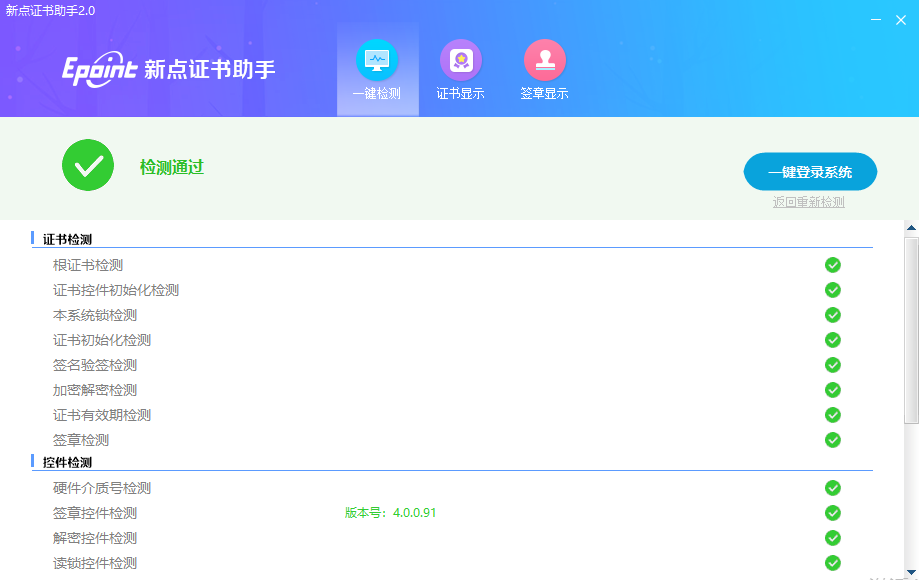 3、检测通过，可一键登陆系统，会自动跳转到会员端登陆页面，如图所示：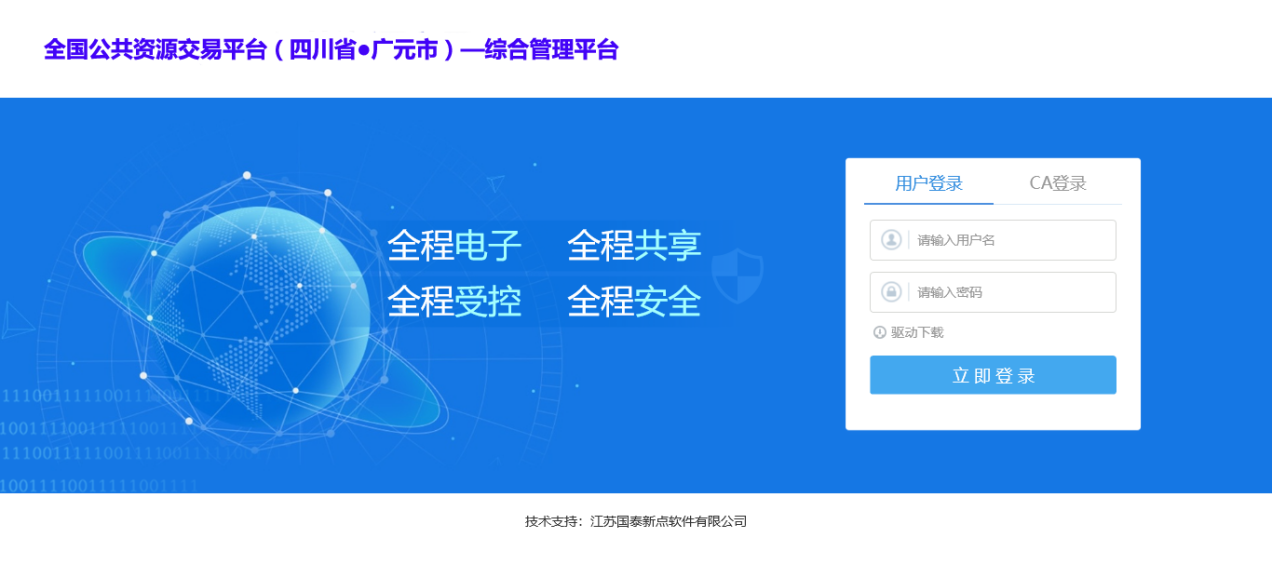 证书检测1、点击检测工具上方的“证书显示”按钮，可以对CA进行证书的检测，如图所示：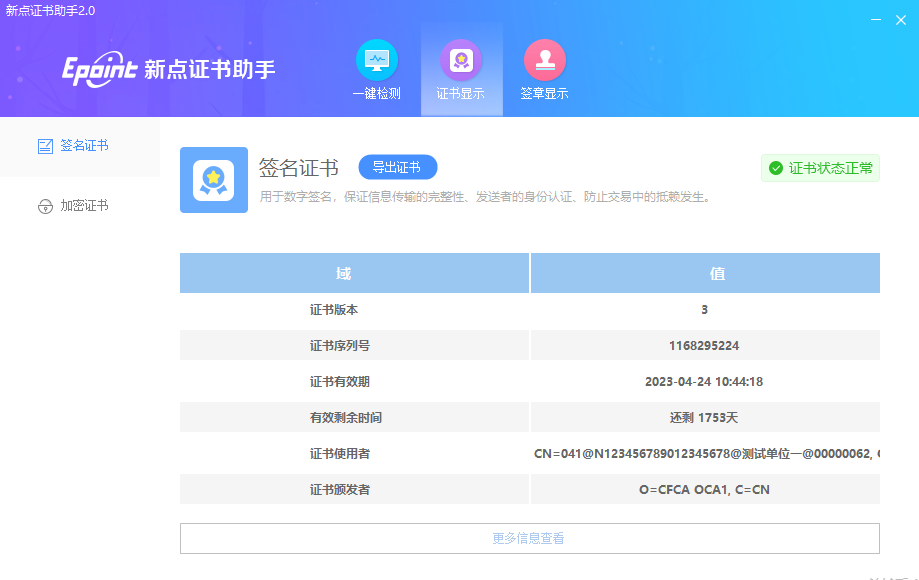 签章检测1、点击检测工具上方的“签章显示”按钮，可以对CA进行签章的检测，如图所示：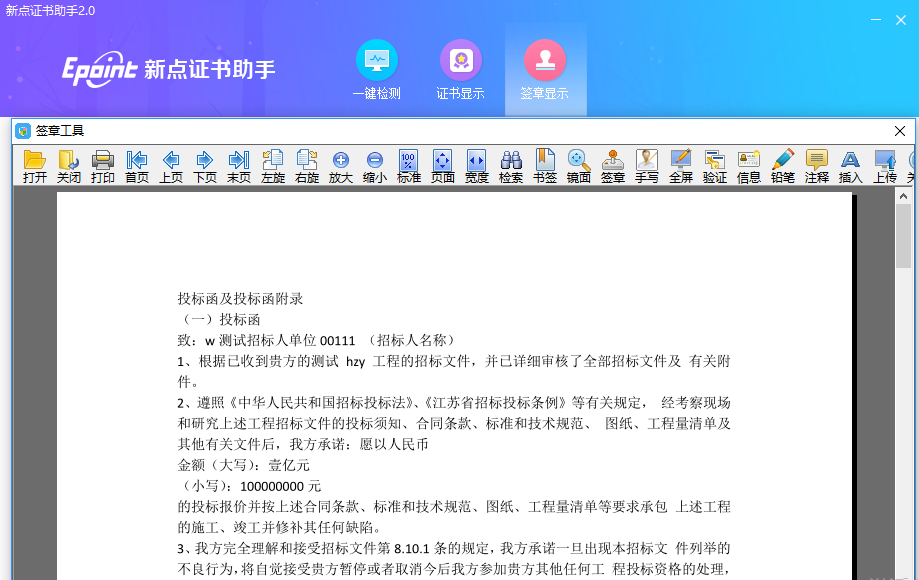 浏览器配置Internet选项为了让系统插件能够正常工作，请按照以下步骤进行浏览器的配置。1、打开浏览器，在“工具”菜单→“Internet选项”，如下图：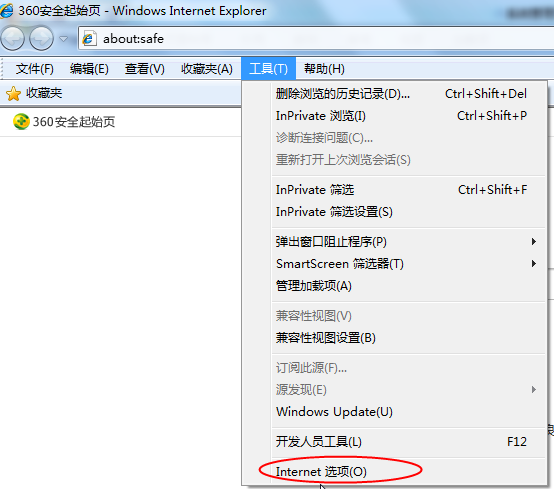 2、弹出对话框之后，请选择“安全”选项卡，具体的界面，如下图：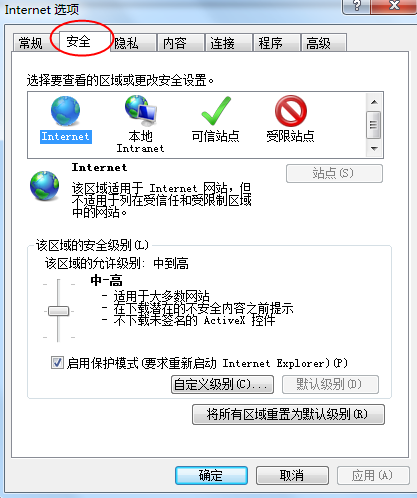 3、点击绿色的“受信任的站点”的图片，如下图：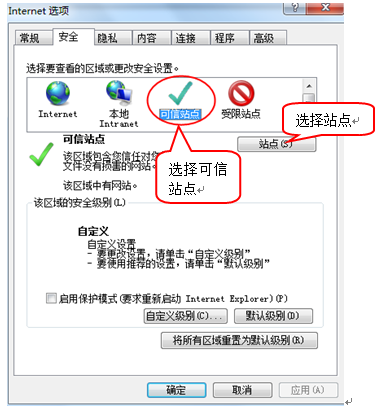 4、点击“站点”按钮，出现如下对话框，如下图：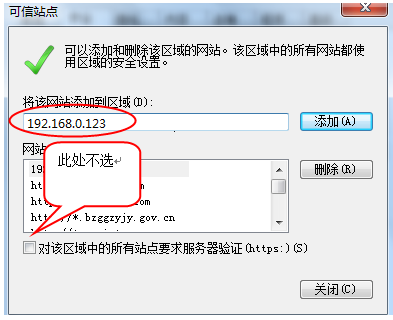 输入系统服务器的IP地址，格式例如：192.168.0.123，然后点击“添加”按钮完成添加，再按“关闭”按钮退出。5、设置自定义安全级别，开放Activex的访问权限，如下图：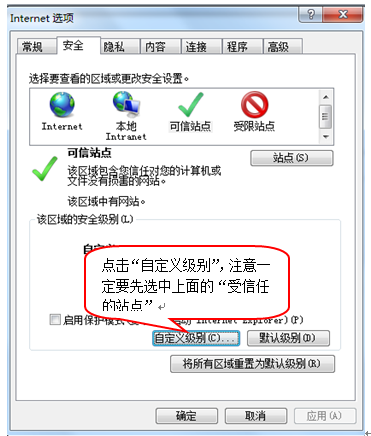 会出现一个窗口，把其中的Activex控件和插件的设置全部改为启用，如下图：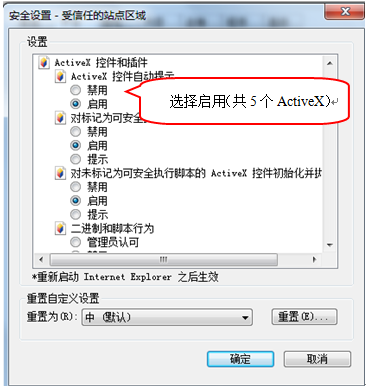 文件下载设置，开放文件下载的权限：设置为启用，如下图：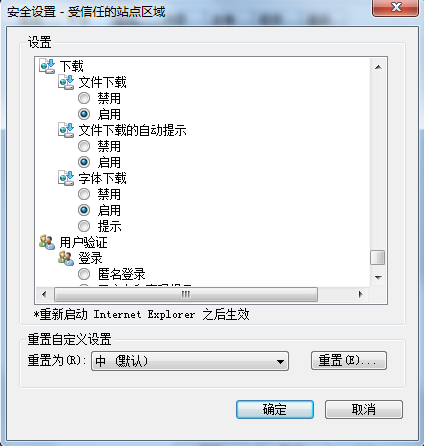 关闭拦截工具上述操作完成后，如果系统中某些功能仍不能使用，请将拦截工具关闭再试用。比如在windows工具栏中关闭弹出窗口阻止程序的操作，如下图：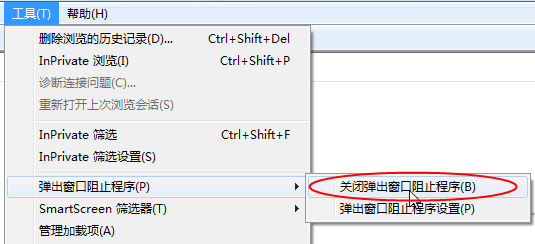 土地拍卖1、打开“广元市公共资源交易平台”网址，如下图：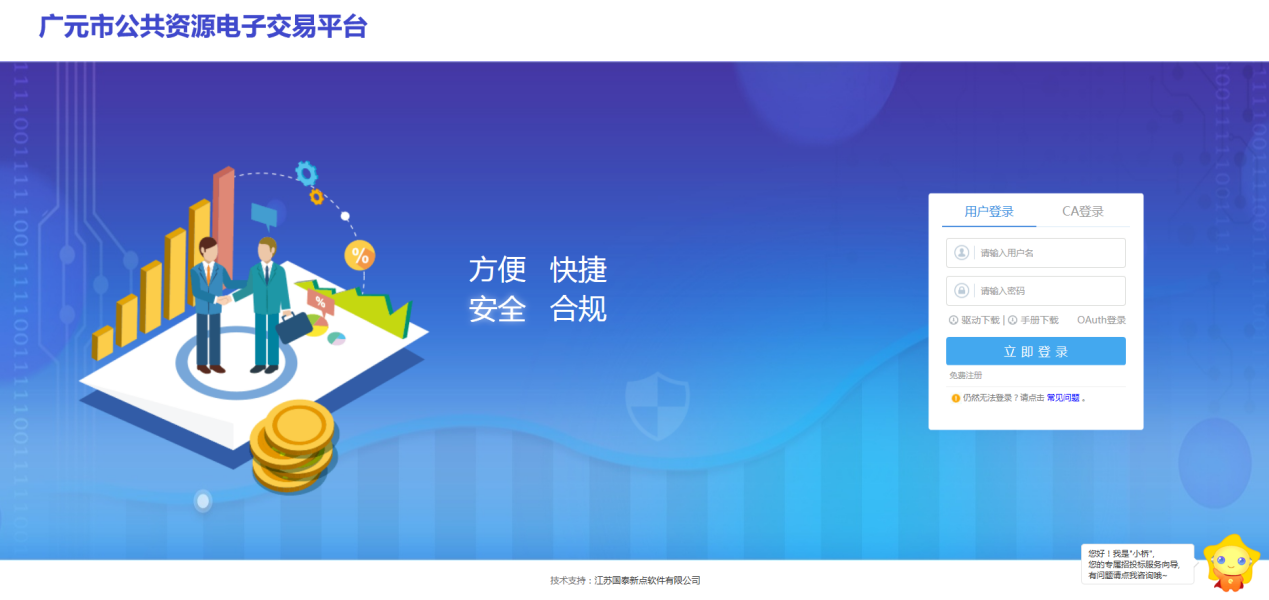 2、输入用户名和密码后，点击“登录”按钮，进入系统；如下图：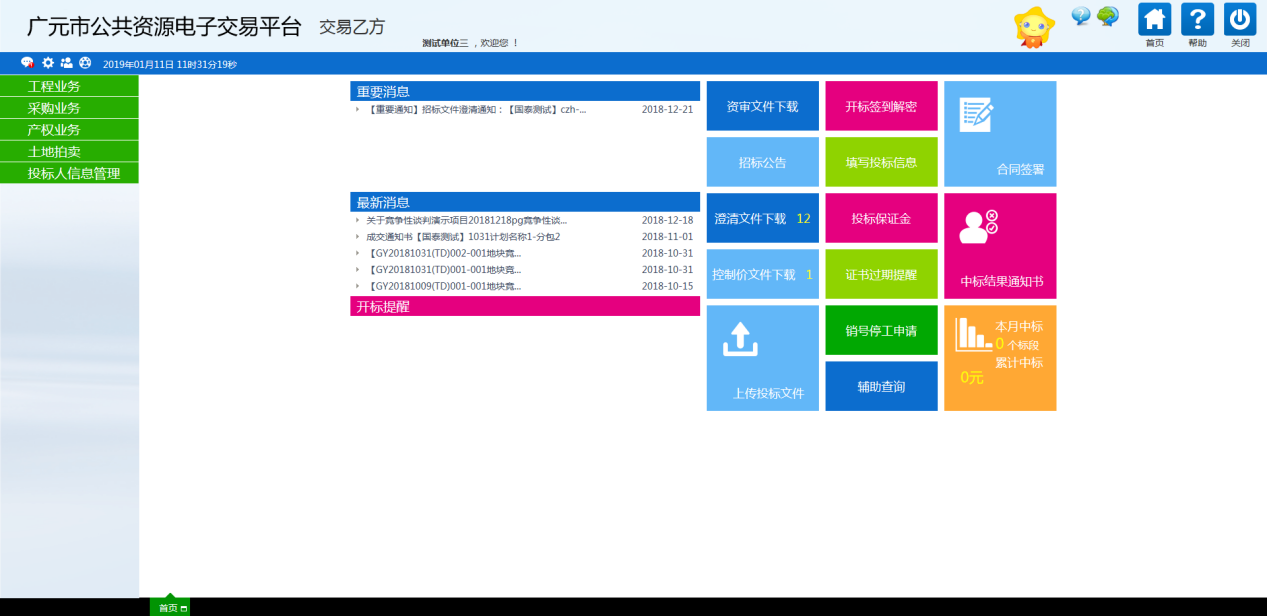 土地申购前提条件：土地出让公告发布成功。基本功能：申购土地。操作步骤：1、点击“土地拍卖--土地申购”菜单，进入土地申购界面，如下图：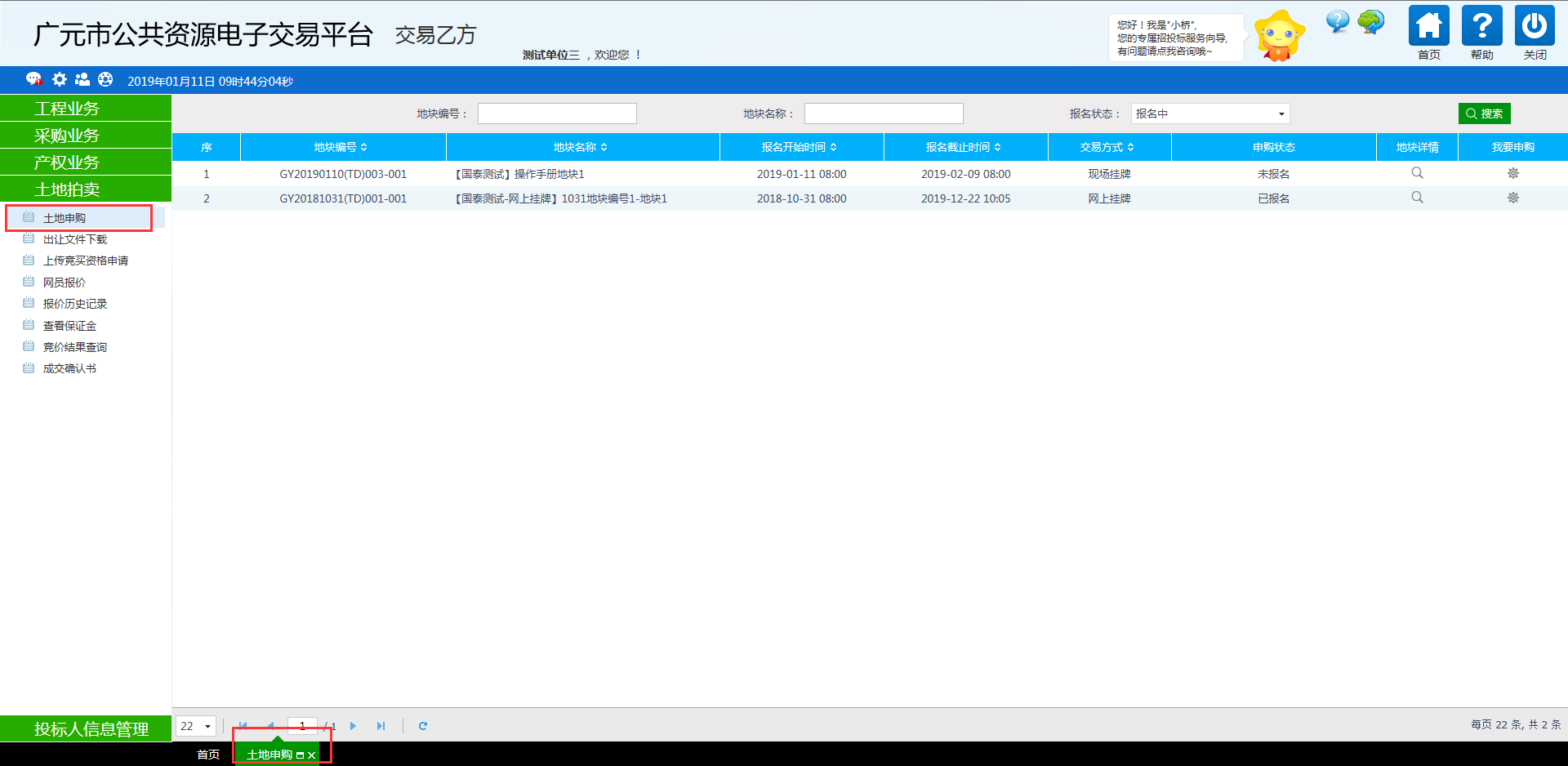 点击“地块详情”按钮，查看当前地块信息，如下图：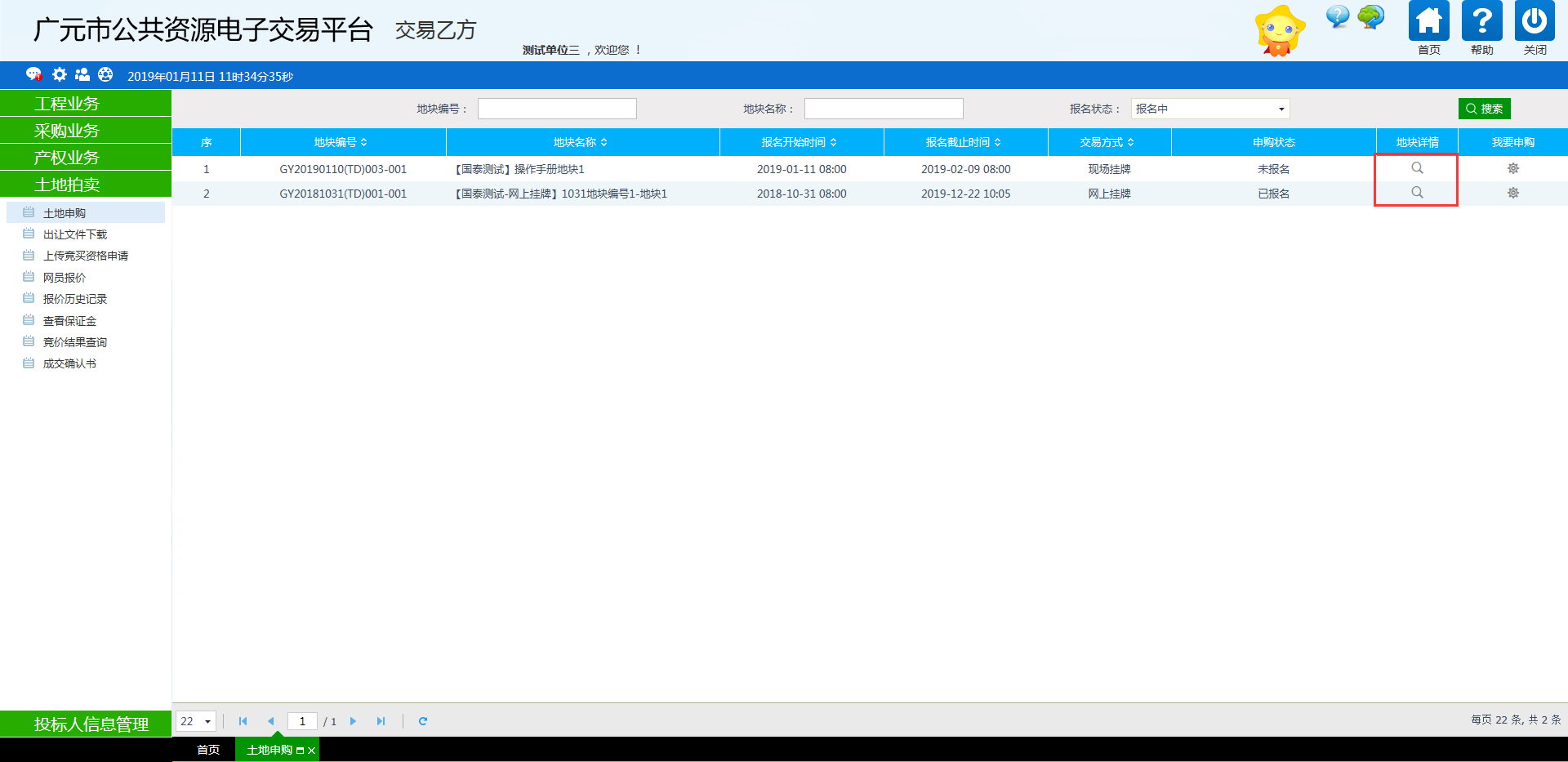 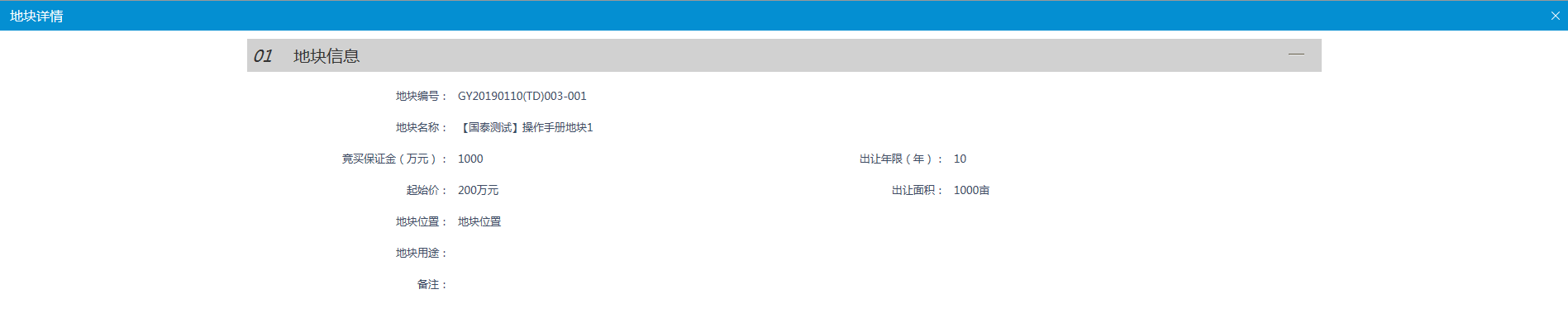 3、点击“我要申购”按钮，进入我要申购页面，如下图：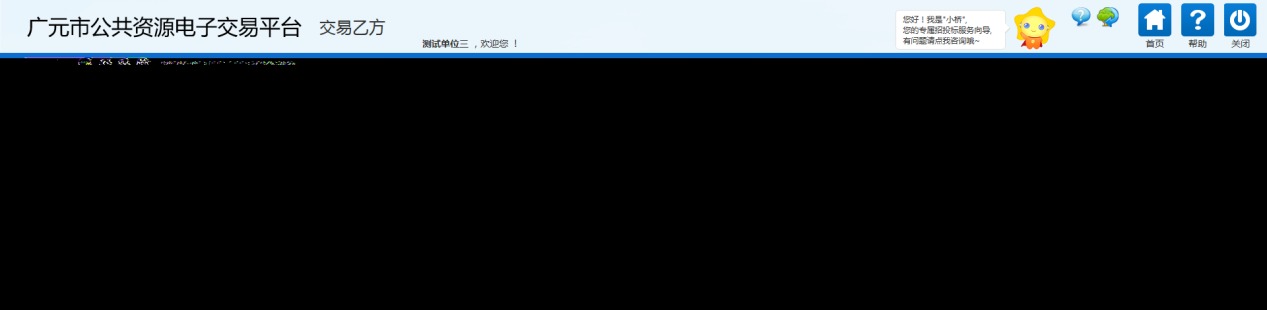 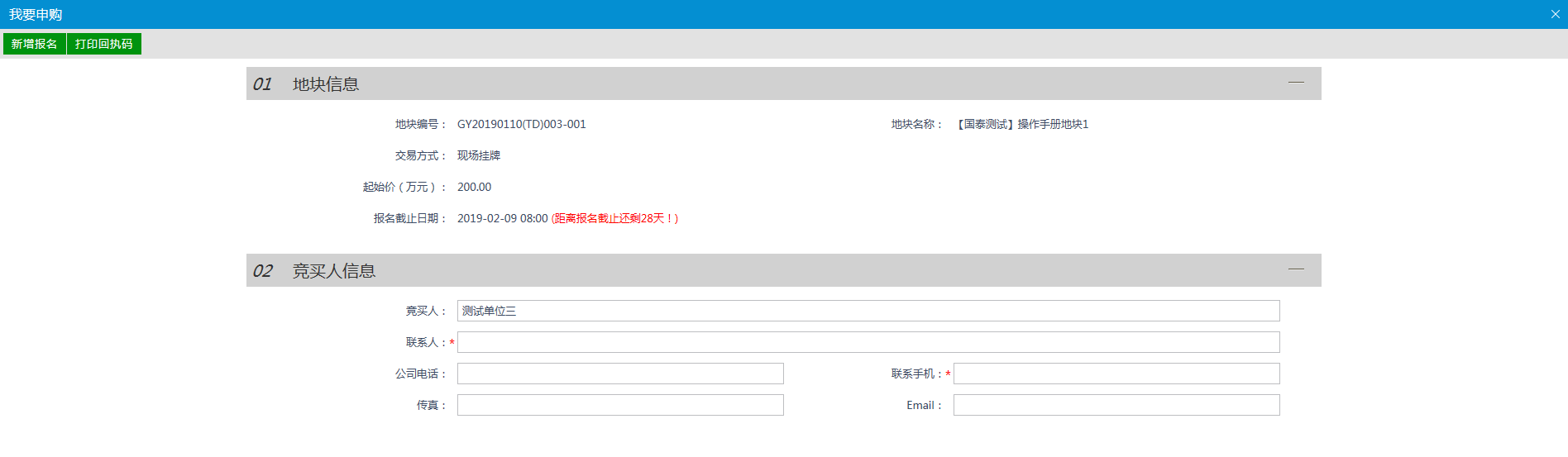 4、填写完相关信息后，点击“新增报名”按钮，完成地块申购报名操作，如下图：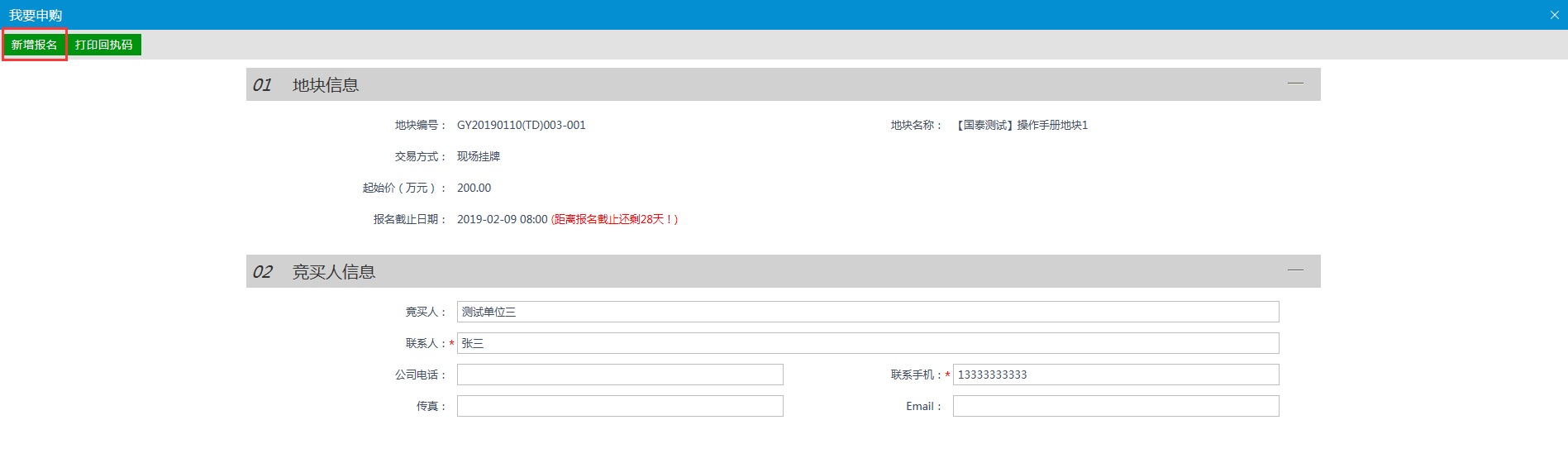 5、再次打开我要申购页面，点击“打印回执码”按钮，查看土地申购报名确认单，如下图：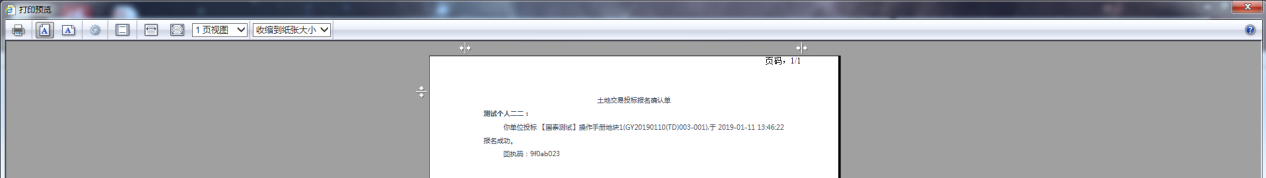 下载出让文件前提条件：土地申购报名成功。基本功能：下载地块出让文件。操作步骤：1、点击“土地拍卖--下载出让文件”，进入下载出让文件列表界面，如下图：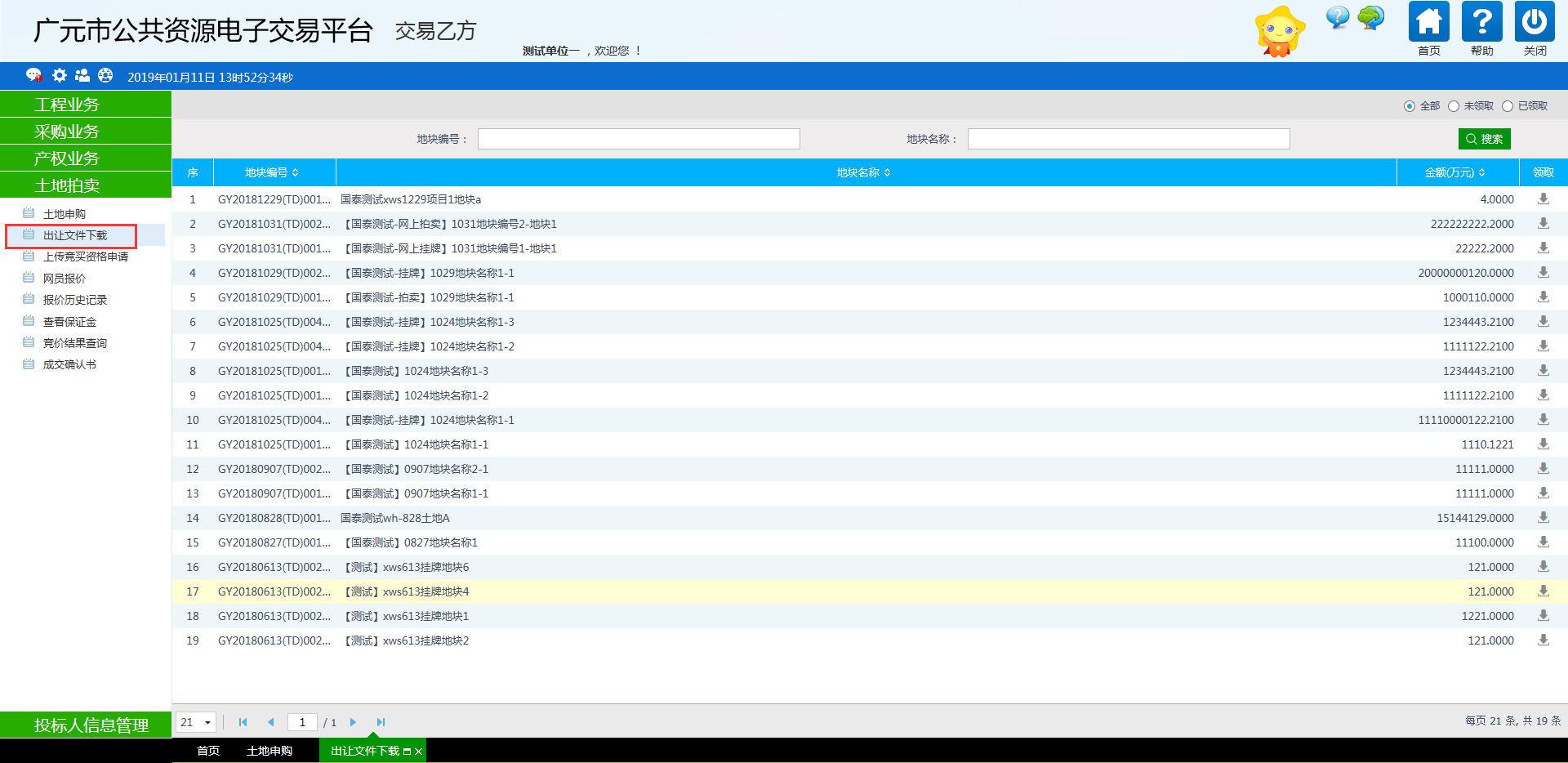 2、点击“领取”按钮，领取土地出让文件，如下图：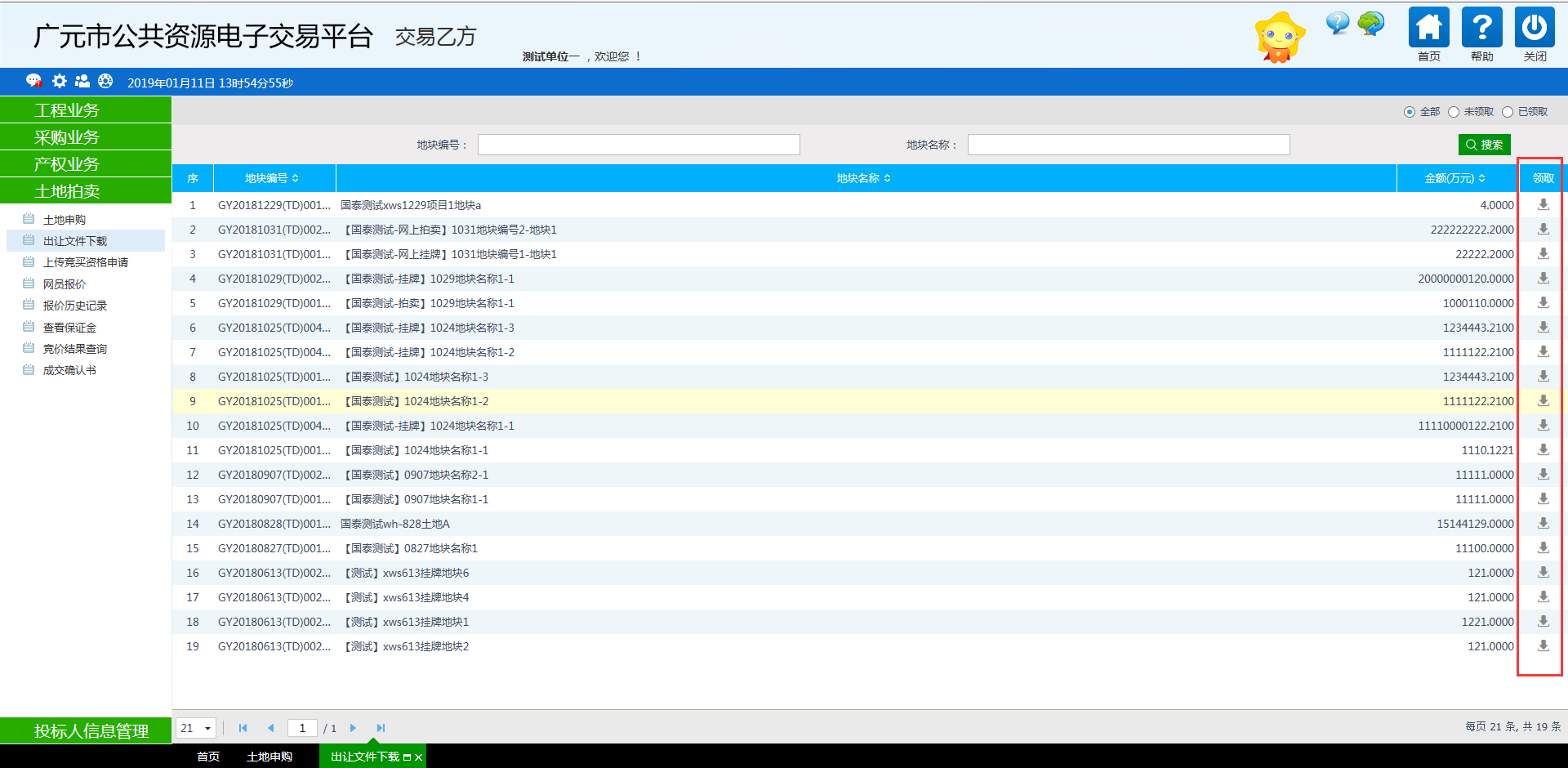 上传竞买资格申请前提条件：土地出让文件下载成功。基本功能：上传地块申购的资格申请文件。操作步骤：1、点击“土地拍卖--上传竞买资格申请”菜单，进入上传竞买资格申请界面，如下图：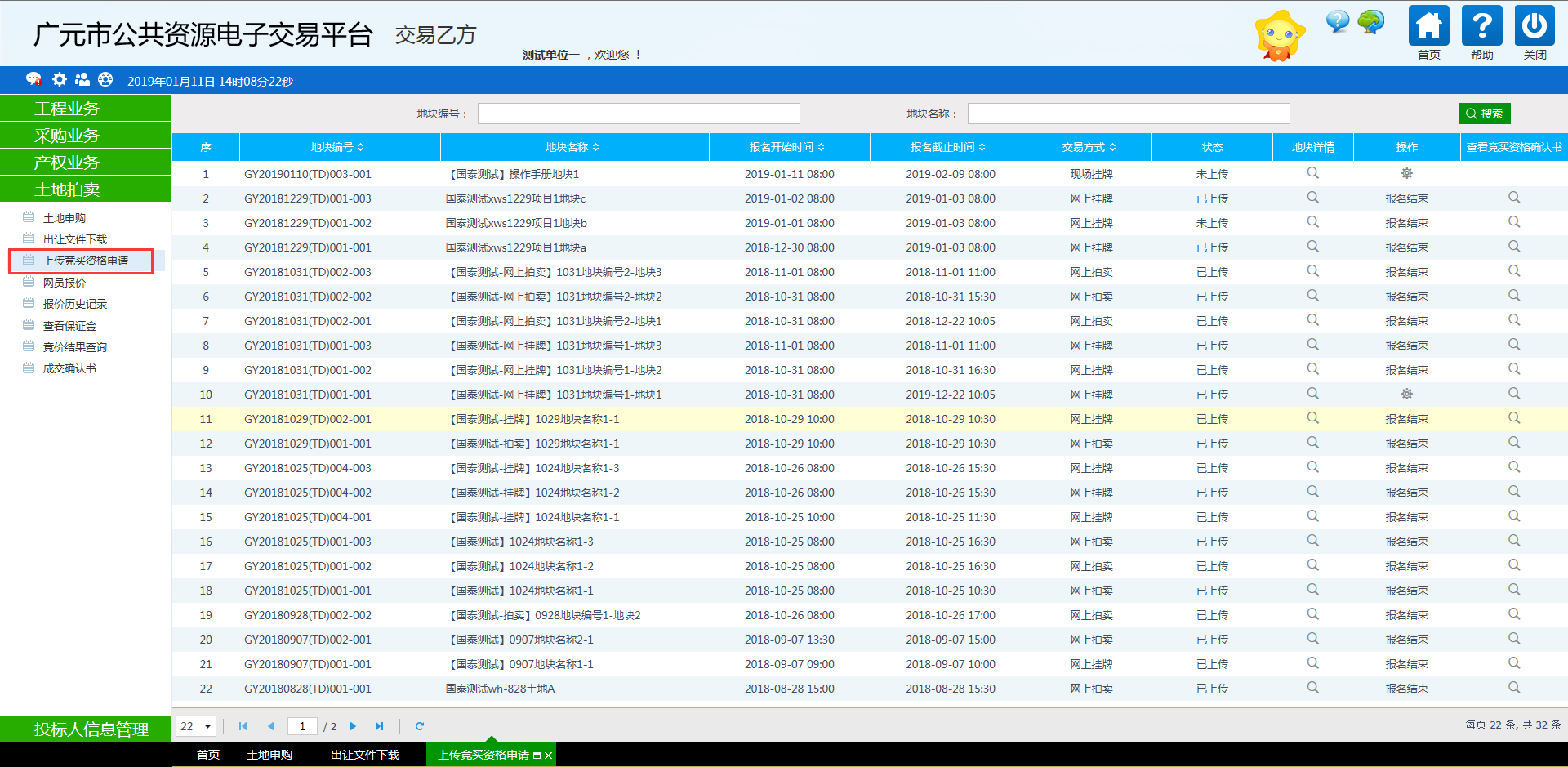 2、点击“操作”按钮，上传竞买资格申请文件，如下图：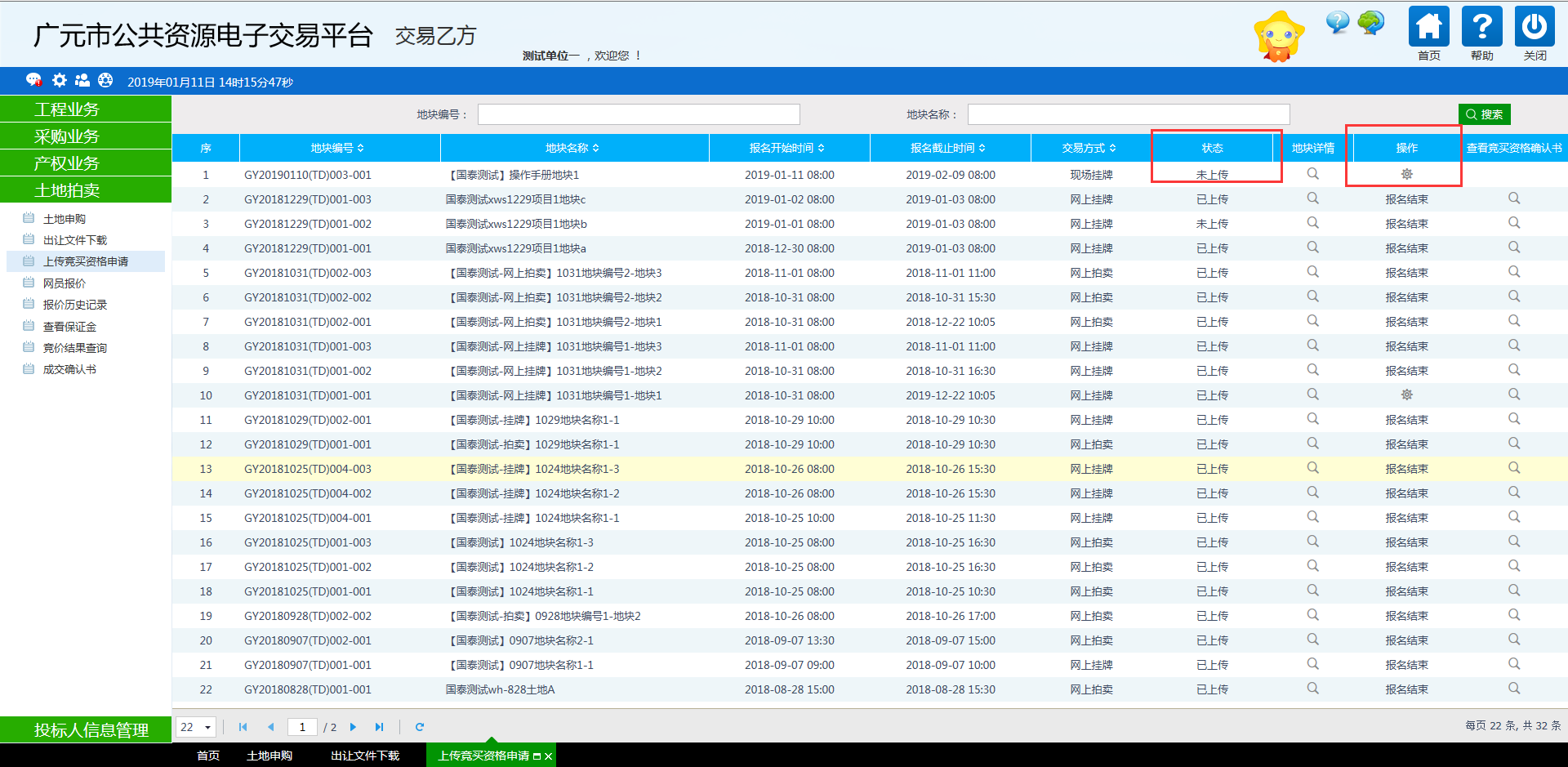     3、填写完相关信息后，点击“电子件管理”按钮，上传电子件附件信息，如下图：  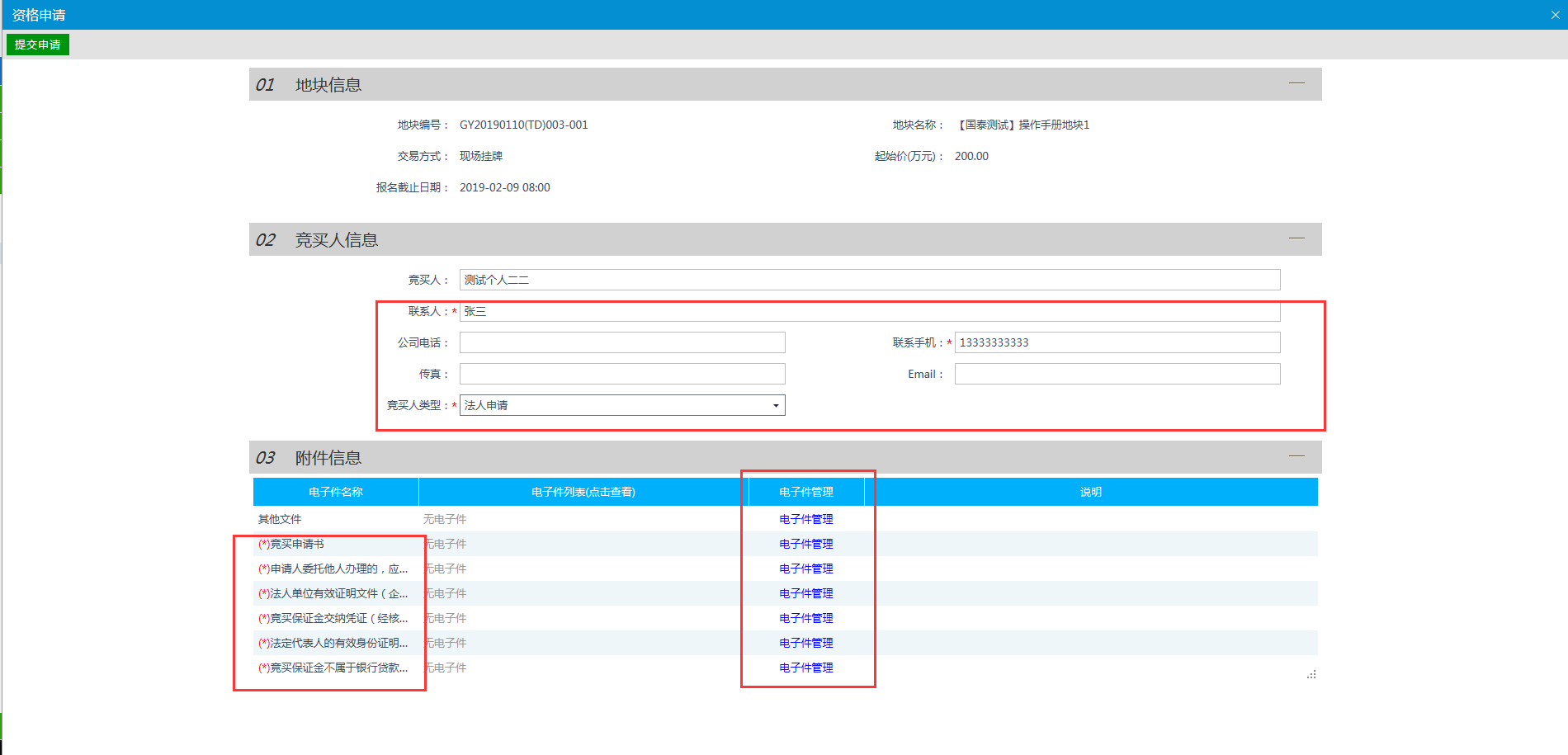 网员报价前提条件：地块申购上传竞买资格申请成功。基本功能：地块申购报价。操作步骤：1、点击“土地拍卖--网员报价”菜单，进入网元报价界面，该页面只可查询，如下图：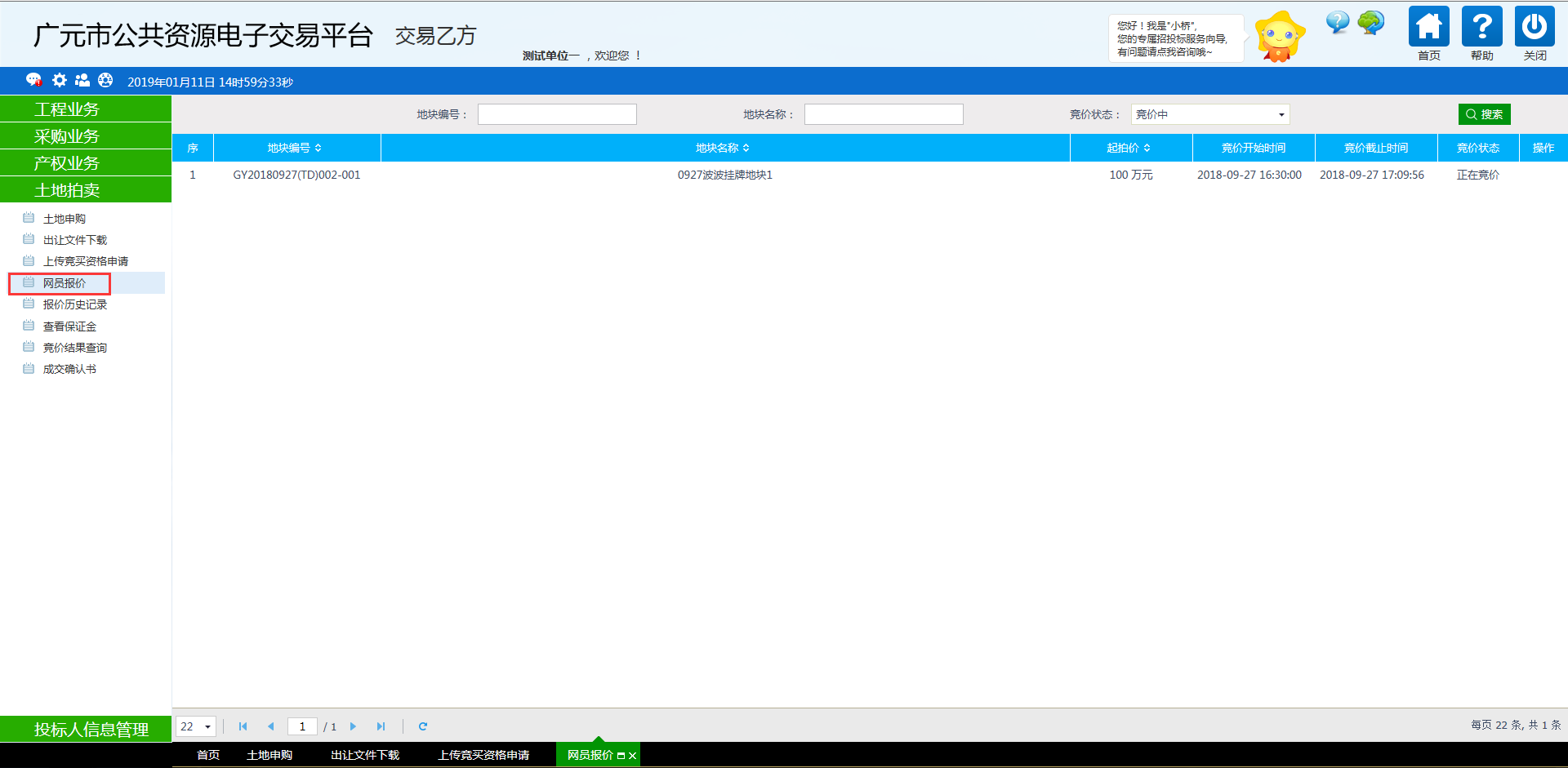 2、点击“竞价状态”按钮，挑选地块申购的竞价状态界面，如下图：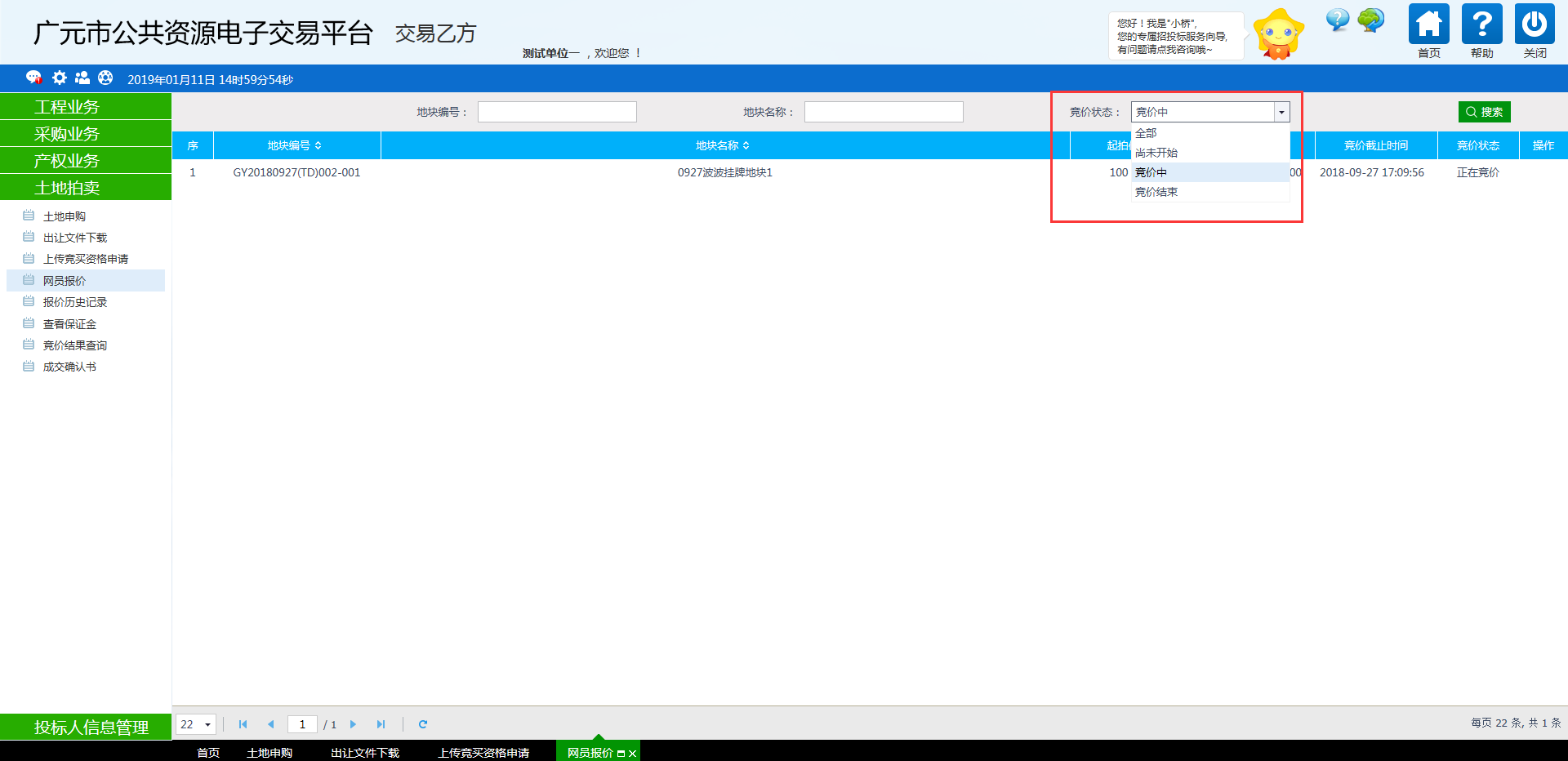 3、对地块申购报价信息进行操作，点击“正在竞价”状态的“操作”按钮，能进入竞价页面进行竞价；点击“竞价结束”状态的“操作”按钮，查询标的历史竞价信息。如下图：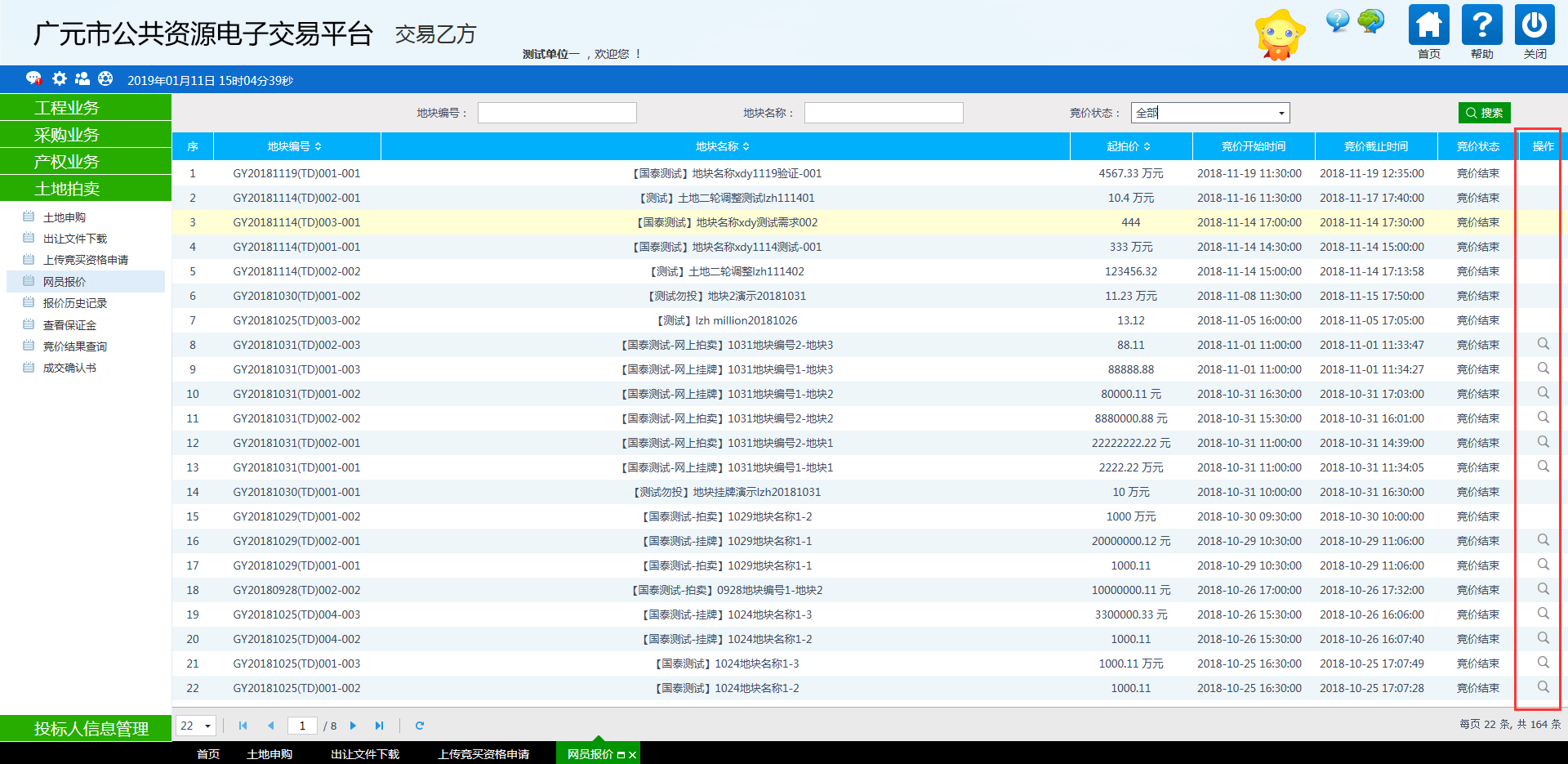 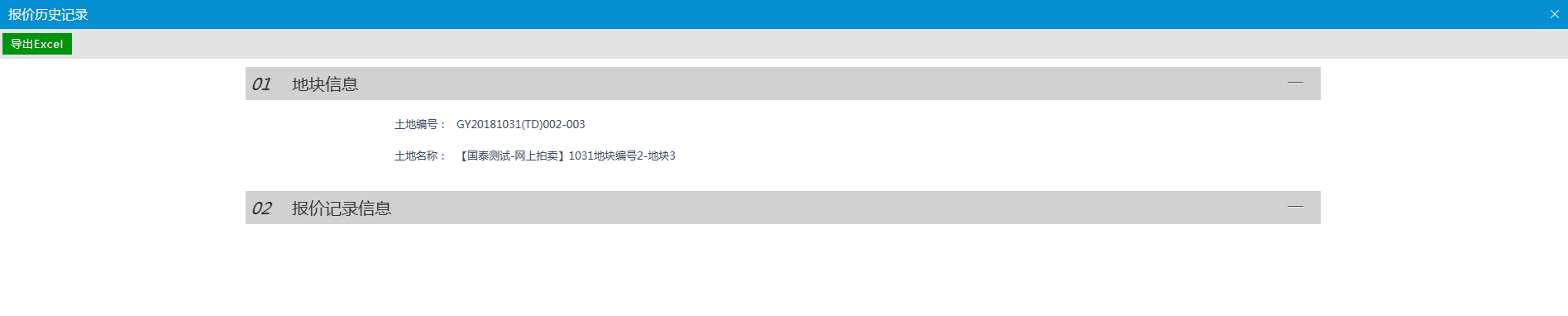 报价历史记录基本功能：记录报价历史。操作步骤：1、点击“土地拍卖--报价历史记录”菜单，进入报价历史记录列表，如下图：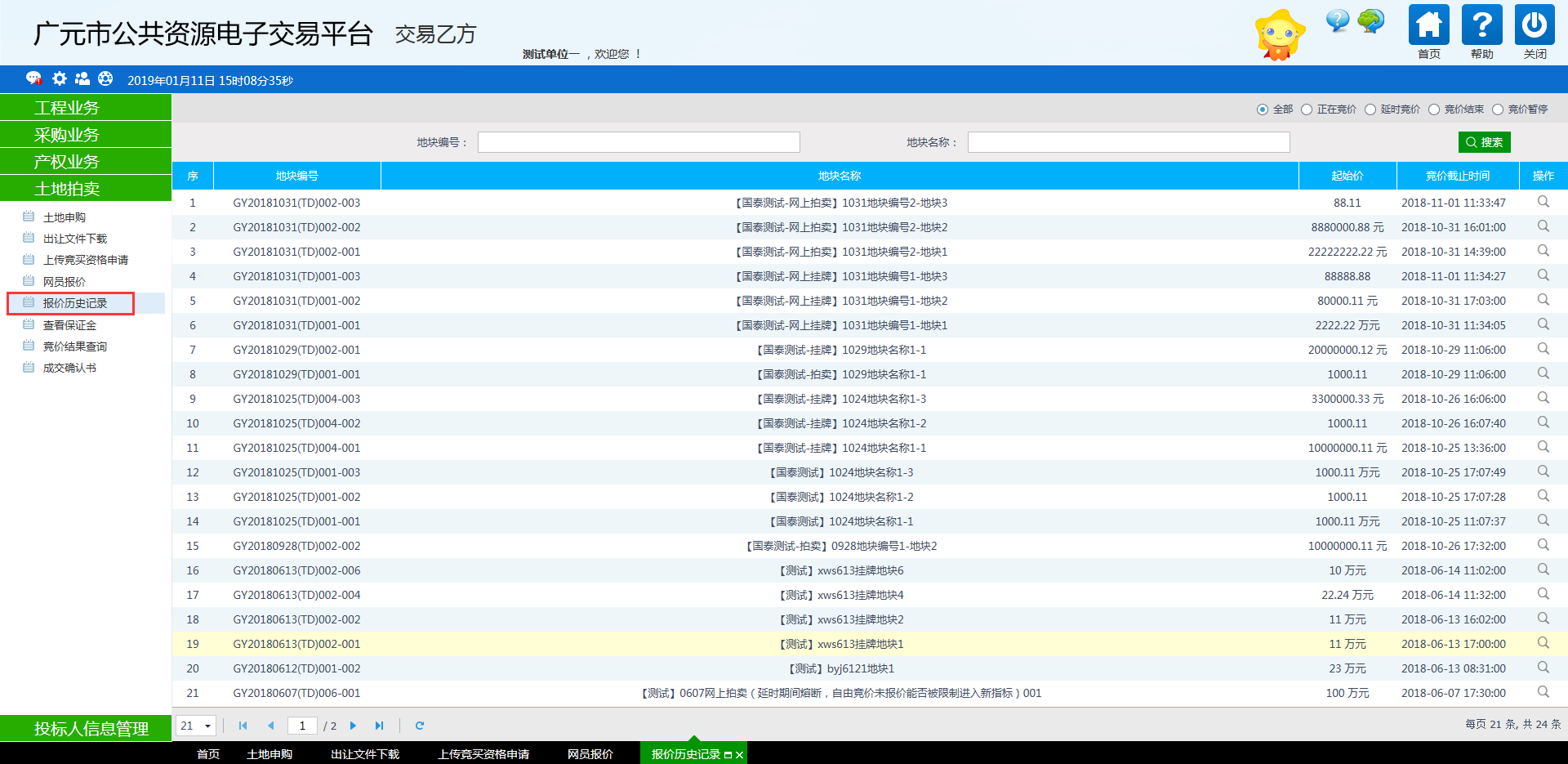 2、点击“操作”查看当前地块历史报价信息，如下图：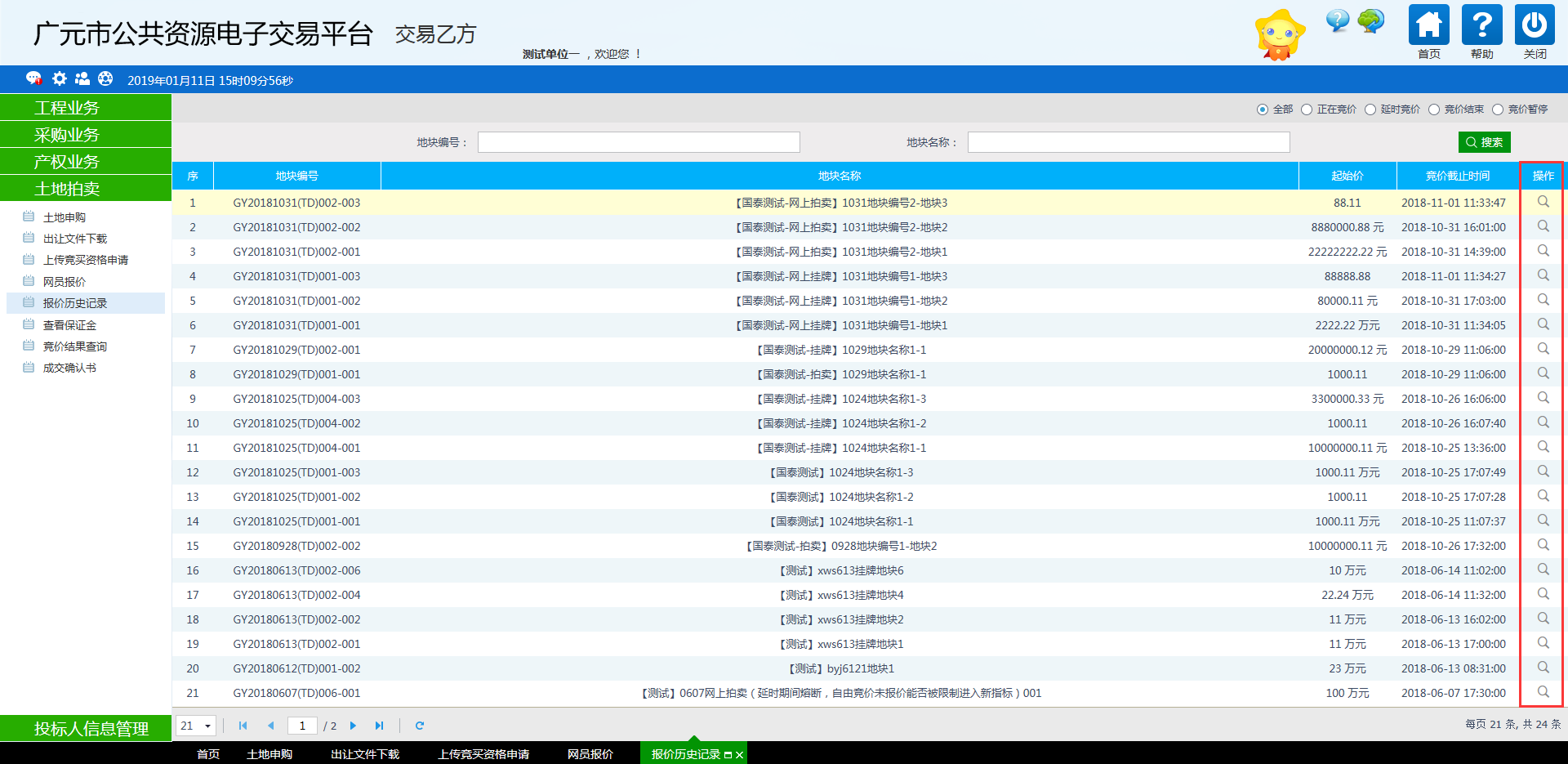 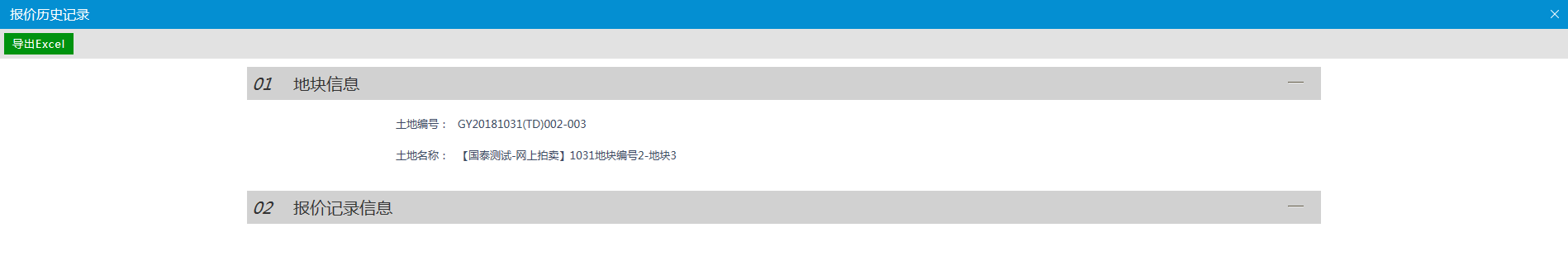 成交确认书基本功能：查看成交确认书。操作步骤：1、点击“土地拍卖--成交确认书”菜单，进入成交确认书界面，如下图：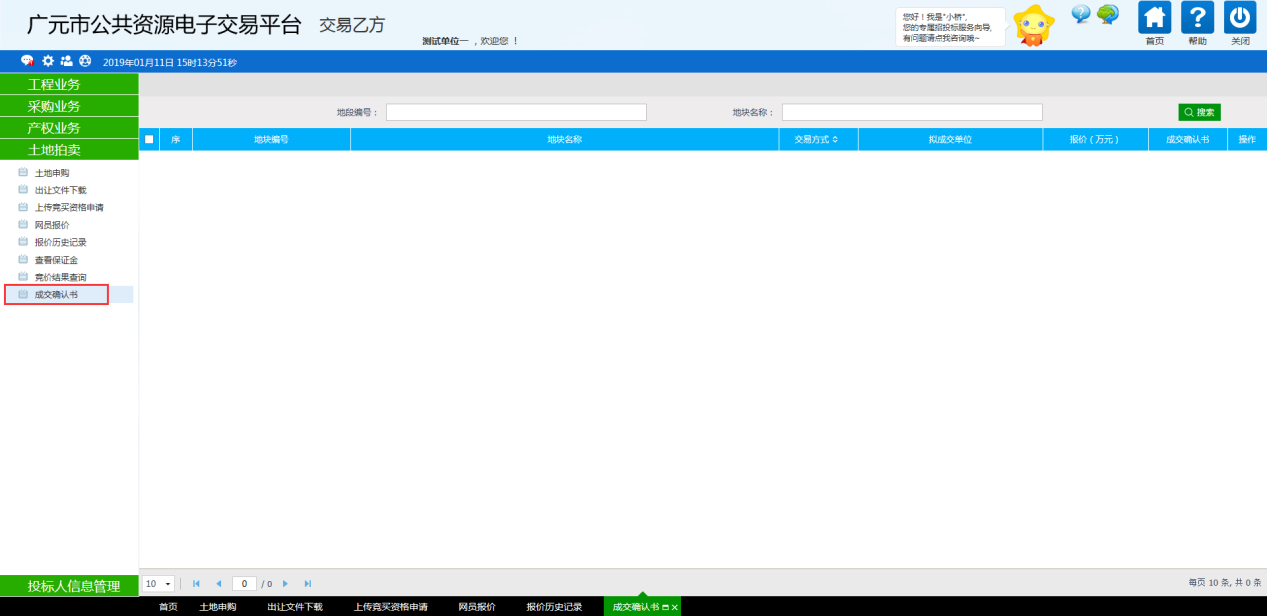 版本修改日期修改内容修改人备注2019-01-11梁安